Identificazione edificio(1) nel caso di edificio multiproprietà, specificare i diversi proprietari (pubblici-privati)Foto edificio(con indicazione dei corpi strutturalmente indipendenti)Istituzioni scolastiche ospitate nell’edificio*:*barrare la casella d’interesseNel caso edificio plurisede indicare la denominazione di ciascun istituto, specificando in quale porzione dell’edificio sia collocato (piano, corpo di fabbrica…)Utilizzazione edificio**barrare la casella d’interesseNel caso di edificio non interamente ad uso scolastico indicare gli altri usi presenti all’interno dell’immobile:L’edificio ospita /ospiteràVincoli:Morfologia edificioPlanimetria(con indicazione e denominazione dei corpi di fabbrica)Gli edifici sono così articolati:Storia costruttiva e trasformazioni edificio1 Indicati anche nella planimetria2 Ampliamento, Sopraelevazione, Ristrutturazione, Restauro integrale, Manutenzione straordinaria, Manutenzione ordinaria, Adeguamento impiantistico, Adeguamento alla normativa antincendio, Adeguamento alle barriere architettoniche, Efficientamento energetico…3 Indicare l’anno o gli anni di realizzazione dei lavoriNel caso in cui il complesso scolastico sia costituito da più corpi di fabbrica, indicare nella tabella in basso la denominazione convenzionale di tutti i corpi e definire per ciascuno l’utilizzo al 6 aprile 2009, ovvero se non risultasse completato e/o funzionante:	dati dimensionali edificiotipologia strutturale – caratteristiche costruttive edificio*barrare la casella d’interesse** specificare la tipologia strutturaleDescrizione edificio 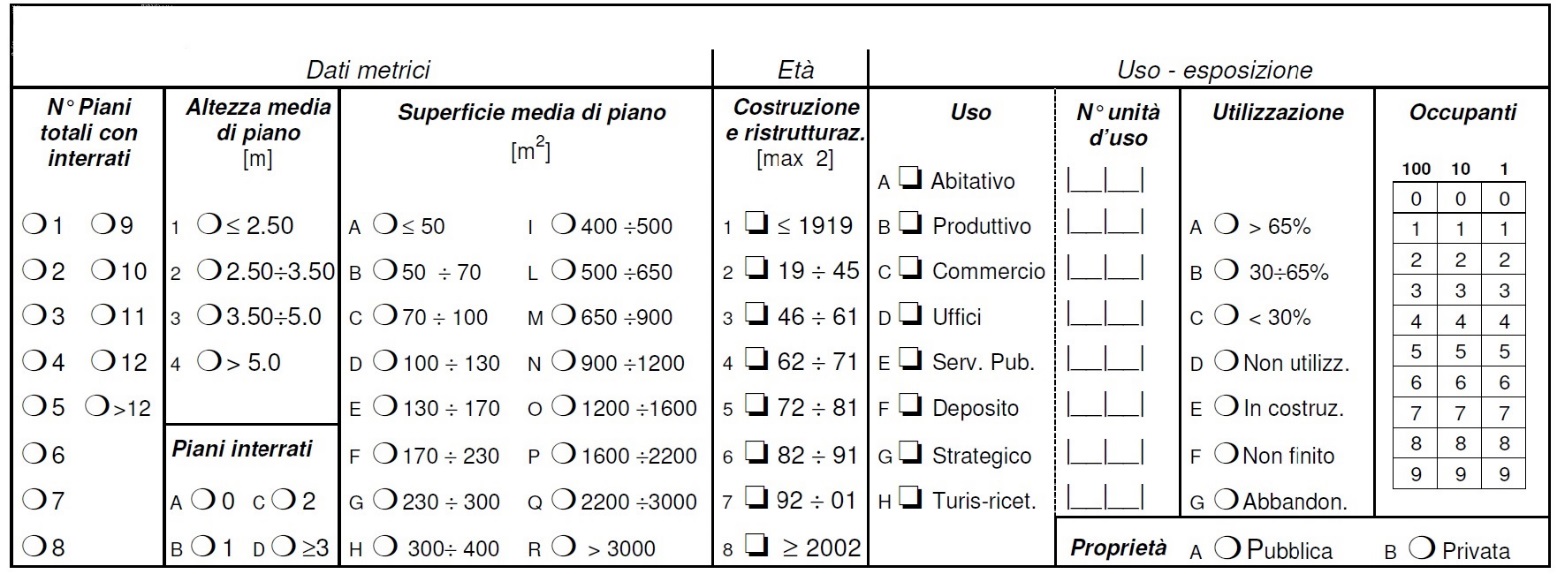  estratto da scheda AeDES, sez. 2, deve essere compilato con i criteri della stessa.Tipologia (multiscelta; per gli edifici in muratura indicare al massimo 2 tipi di combinazioni strutture verticali-solai 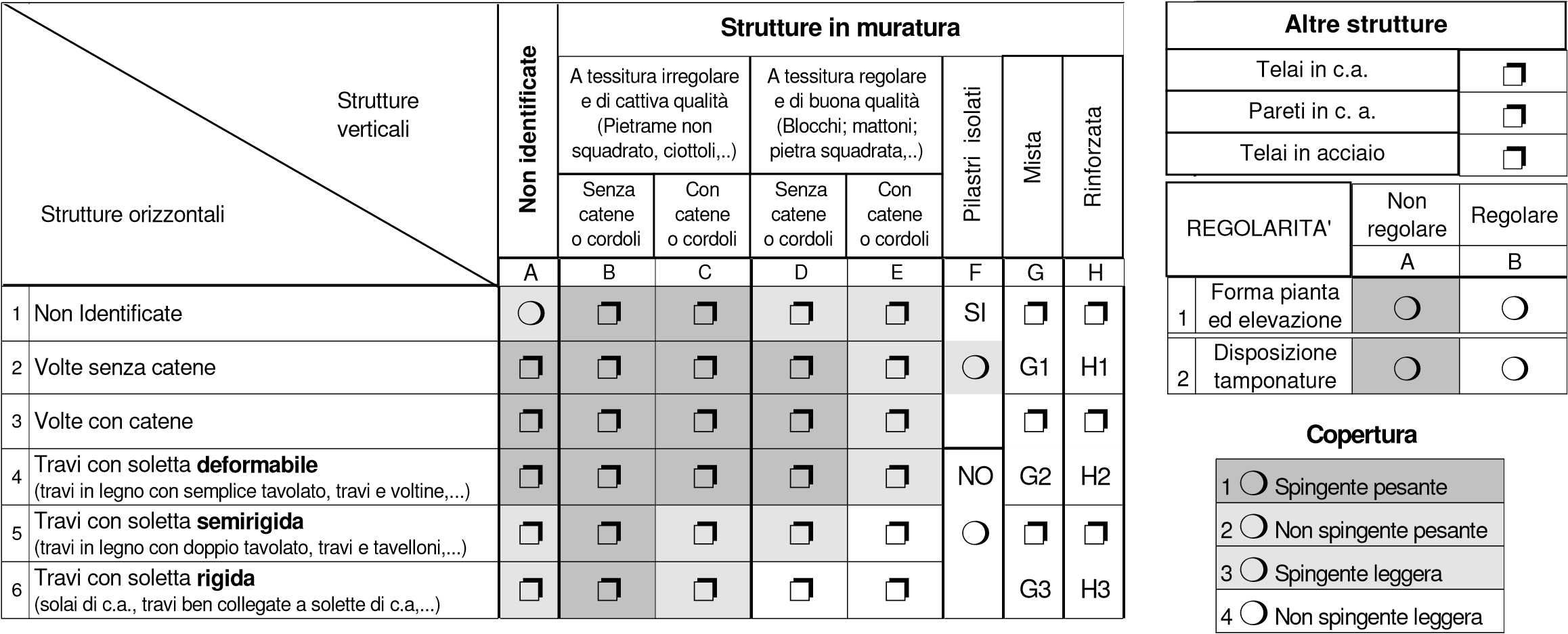  estratto da scheda AeDES, sez. 3, deve essere compilato con i criteri della stessa.descrizione sintetica delle criticita’Definizione tipologia interventoNella seguente tabella(4) si riportano i parametri della capacità in termini di PGA e (facoltativamente) il periodo di ritorno TR:(4) da ripetersi per ogni corpo strutturalmente indipendente(5) Conoscenza Limitata (LC1), Conoscenza Adeguata (LC2) e Conoscenza Accurata (LC3) secondo quanto previsto al capitolo 8 del D.M. LL.PP. 14/01/2008 –       Nuove Norme Tecniche per le Costruzioni (NTC 2008)(6) Progettazione preliminare, progetto definitivo, progetto esecutivoNel caso in cui si tratti di intervento di miglioramento sismico, compilare lo schema sottostanteNel caso in cui sia prevista la demolizione e ricostruzione del/degli edifici, compilare lo schema sottostante:Stato PRE intervento:Stato POST intervento:Indice di vulnerabilità della struttura desunta da una valutazione analitica del comportamento strutturale globale dell’edificio NOTE Data___________                                                                                                                        Timbro e Firma del RUP                                                                                Timbro e Firma del/i Progettista/i                  ______________________________                                                                         _________________________________  AUTORIZZAZIONE AI SENSI DEL D.LGS. N. 196 DEL 30-06-2003 AL TRATTAMENTO DEI DATIIl sottoscritto autorizza il trattamento dei dati forniti per l’istruttoria delle procedure da me richieste. Tale consenso riguarda anche, più specificatamente, l’attività svolta dagli enti terzi competenti nel rilascio di autorizzazioni/concessioni/nulla osta o in quanto destinatari di comunicazioni e l’attività svolta da terzi fornitori di servizi al Comune, anche al fine di rilevare lo stato di soddisfazione deSCHEDA INFORMATIVA SINTETICA DELL’INTERVENTOSEZIONE A: IDENTIFICAZIONE E UBICAZIONE DELL’EDIFICIODenominazione edificio/complessoCodice Edificio MiurProvinciaComuneIndirizzoFrazioneProprietà dell’immobile(1)Dati catastaliFg. Sub.Presenza certificato di prevenzione incendiEdificio monosedeEdificio plurisedeNome istitutoNome edificio/corpoLocalizzazione1.2.3.4.Edificio interamente ad uso scolasticoEdificio parzialmente ad uso scolasticoUtilizzoUtilizzoDenominazione edificio/corpo    % superficie occupata del corpo 1.2.3.Scuola dell’infanziaScuola primariaScuola secondaria di I° gradoScuola secondaria di II° gradoAltro (specificare)Edificio tutelato ai sensi del Codice dei beni culturali e del paesaggio, D.Lgs 42/2004 e ss.mm.ii.Edificio in area soggetta a vincolo idrogeologico (R.D.3267/23 e ss.)Edificio sito in zona a vincolo paesaggistico (L.1497/39 e 431/85 e ss.)Edificio ricadente in area parcoEdificio sede COCEdificio soggetto alle attività di cui al D.P.R.151/11Altro:SEZIONE B: NOZIONI GENERALI EDIFICIOL’immobile oggetto di intervento è:L’immobile oggetto di intervento è:a.Parte di corpo di fabbricab.Corpo di fabbrica unico c.Un complesso costituito da più edifici. Numero di edifici_________________d.Un edificio costituito da più corpi di fabbrica separati strutturalmente. Numero corpi di fabbrica___________________e.Quota s.l.m.f.Posizione (centro storico, periferia...)Nome edificio o di corpo di fabbricaNumero piani fuori terraNumero piani interratiDenominazione edifico/corpo(1)Anno di costruzioneTipologia intervento (2)DescrizioneAnno(3)Denominazione del corpo Utilizzo al 6 aprile (aule, palestre, laboratori…)Sup. lorda  di piano (mq)Volume lordo di piano (mc)Sup. netta  totale di piano (mq)Sup. calpestabile aule (mq)Sup. calpestabile laboratori(mq)Sup. calpestabile palestra (mq)Sup. calpestabile altri usi scolastici (mq)Sup. calpestabile altri usi (mq)EDIFICIO A/CORPO 1EDIFICIO A/CORPO 1EDIFICIO A/CORPO 1EDIFICIO A/CORPO 1EDIFICIO A/CORPO 1EDIFICIO A/CORPO 1EDIFICIO A/CORPO 1Piano  seminterratoPiano terraPiano primoPiano secondoPiano terzoEDIFICIO A/CORPO 2EDIFICIO A/CORPO 2EDIFICIO A/CORPO 2EDIFICIO A/CORPO 2EDIFICIO A/CORPO 2EDIFICIO A/CORPO 2EDIFICIO A/CORPO 2EDIFICIO A/CORPO 2EDIFICIO A/CORPO 2Piano  seminterratoPiano terraPiano primoPiano secondoPiano terzoEDIFICIO B/CORPO 1EDIFICIO B/CORPO 1EDIFICIO B/CORPO 1EDIFICIO B/CORPO 1EDIFICIO B/CORPO 1EDIFICIO B/CORPO 1EDIFICIO B/CORPO 1EDIFICIO B/CORPO 1EDIFICIO B/CORPO 1Piano  seminterratoPiano terraPiano primoPiano secondoPiano terzoDenominazione del corpo*Struttura in c.aStruttura in muraturastruttura mistaacciaioAltro**SEZIONE C: STATO DI FATTO e VULNERABILITA’Classificazione sismica del comune in cui ricade l’operaClassificazione tipologia di terreno(Denominazione del corpo)(Denominazione del corpo)(Denominazione del corpo)(Denominazione del corpo)PRE INTERVENTOMATERIALE □Calcestruzzo          □Acciaio          □Altro□Calcestruzzo          □Acciaio          □Altro□Calcestruzzo          □Acciaio          □Altro□Calcestruzzo          □Acciaio          □Altro□Muratura          □Cinematismo        □Altro□Muratura          □Cinematismo        □Altro□Muratura          □Cinematismo        □Altro□Muratura          □Cinematismo        □AltroTerreno di fondazionePRE INTERVENTOVERIFICA DIMeccanismi fragiliMeccanismi duttiliMeccanismi duttiliRotazione rispetto alla cordaResistenza nel piano del pannelloResistenza fuori piano del pannelloDeformazione nel piano del pannelloCinematismoCapacità limite del terrenoPRE INTERVENTOPGACLV (g)PRE INTERVENTOTR CLV (anni)Indicatore di rischio dell’edificio PRE intervento Rapporto fra capacità e domanda in termini di PGAIndicatore di rischio dell’edificio PRE intervento Rapporto fra capacità e domanda in termini di PGAIndicatore di rischio dell’edificio PRE intervento Rapporto fra capacità e domanda in termini di PGAIndicatore di rischio dell’edificio PRE intervento Rapporto fra capacità e domanda in termini di PGAIndicatore di rischio dell’edificio PRE intervento Rapporto fra capacità e domanda in termini di PGAIndicatore di rischio dell’edificio PRE intervento Rapporto fra capacità e domanda in termini di PGAIndicatore di rischio dell’edificio PRE intervento Rapporto fra capacità e domanda in termini di PGAIndicatore di rischio dell’edificio PRE intervento Rapporto fra capacità e domanda in termini di PGAIndicatore di rischio dell’edificio PRE intervento Rapporto fra capacità e domanda in termini di PGAIndicatore di rischio dell’edificio PRE intervento Rapporto fra capacità e domanda in termini di PGAIndicatore di rischio dell’edificio PRE intervento Rapporto fra capacità e domanda in termini di PGAαuv = |__|.|__|__|__| =(PGACLV/PGADLV)αuv = |__|.|__|__|__| =(PGACLV/PGADLV)αuv = |__|.|__|__|__| =(PGACLV/PGADLV)αuv = |__|.|__|__|__| =(PGACLV/PGADLV)αuv = |__|.|__|__|__| =(PGACLV/PGADLV)αuv = |__|.|__|__|__| =(PGACLV/PGADLV)αuv = |__|.|__|__|__| =(PGACLV/PGADLV)αuv = |__|.|__|__|__| =(PGACLV/PGADLV)αuv = |__|.|__|__|__| =(PGACLV/PGADLV)αuv = |__|.|__|__|__| =(PGACLV/PGADLV)αuv = |__|.|__|__|__| =(PGACLV/PGADLV)SEZIONE D: STATO DI PROGETTO(Denominazione del corpo)(Denominazione del corpo)Tipologia di intervento (ai sensi delle N. T. C., D. M. 14/01/2008)RINFORZO LOCALEMIGLIORAMENTO SISMICOADEGUAMENTO SISMICOSOSTITUZIONE EDILIZIASOSTITUZIONE EDILIZIA CON DELOCALIZZAZIONE Tipologia di intervento(ai sensi del T. U. Edilizia D.P.R 308/2002)Manutenzione ordinariaManutenzione straordinariaRestauro e risanamento conservativoRistrutturazione ediliziaTipologia di analisi effettuate(ai sensi delle N. T. C., D. M. 14/01/2008)Livello di conoscenza raggiunto(5)Grado della progettazione predisposta(6)Superficie interessata dall’interventoLa superficie interessata dall’intervento è pari a mq__________ corrispondente al _______ % dell’intero edificio.(Denominazione del corpo)(Denominazione del corpo)(Denominazione del corpo)(Denominazione del corpo)(Tipologia intervento) (1)(Tipologia intervento) (1)(Tipologia intervento) (1)(Tipologia intervento) (1)(Tipologia intervento) (1)(Tipologia intervento) (1)(Tipologia intervento) (1)(Tipologia intervento) (1)POST INTERVENTOMATERIALE □Calcestruzzo          □Acciaio          □Altro□Calcestruzzo          □Acciaio          □Altro□Calcestruzzo          □Acciaio          □Altro□Calcestruzzo          □Acciaio          □Altro□Muratura          □Cinematismo        □Altro□Muratura          □Cinematismo        □Altro□Muratura          □Cinematismo        □Altro□Muratura          □Cinematismo        □AltroTerreno di fondazioneTerreno di fondazionePOST INTERVENTOVERIFICA DIMeccanismi fragiliMeccanismi duttiliMeccanismi duttiliRotazione rispetto alla cordaResistenza nel piano del pannelloResistenza fuori piano del pannelloDeformazione nel piano del pannelloCinematismoCapacità limite del terrenoPOST INTERVENTOPGACLV (g)POST INTERVENTOTR CLV (anni)Indicatore di rischio dell’edificio POST intervento Rapporto fra capacità e domanda in termini di PGAIndicatore di rischio dell’edificio POST intervento Rapporto fra capacità e domanda in termini di PGAIndicatore di rischio dell’edificio POST intervento Rapporto fra capacità e domanda in termini di PGAIndicatore di rischio dell’edificio POST intervento Rapporto fra capacità e domanda in termini di PGAIndicatore di rischio dell’edificio POST intervento Rapporto fra capacità e domanda in termini di PGAIndicatore di rischio dell’edificio POST intervento Rapporto fra capacità e domanda in termini di PGAIndicatore di rischio dell’edificio POST intervento Rapporto fra capacità e domanda in termini di PGAIndicatore di rischio dell’edificio POST intervento Rapporto fra capacità e domanda in termini di PGAIndicatore di rischio dell’edificio POST intervento Rapporto fra capacità e domanda in termini di PGAIndicatore di rischio dell’edificio POST intervento Rapporto fra capacità e domanda in termini di PGAIndicatore di rischio dell’edificio POST intervento Rapporto fra capacità e domanda in termini di PGAIndicatore di rischio dell’edificio POST intervento Rapporto fra capacità e domanda in termini di PGAαuv = |__|.|__|__|__| =(PGACLV/PGADLV)αuv = |__|.|__|__|__| =(PGACLV/PGADLV)αuv = |__|.|__|__|__| =(PGACLV/PGADLV)αuv = |__|.|__|__|__| =(PGACLV/PGADLV)αuv = |__|.|__|__|__| =(PGACLV/PGADLV)αuv = |__|.|__|__|__| =(PGACLV/PGADLV)αuv = |__|.|__|__|__| =(PGACLV/PGADLV)αuv = |__|.|__|__|__| =(PGACLV/PGADLV)αuv = |__|.|__|__|__| =(PGACLV/PGADLV)αuv = |__|.|__|__|__| =(PGACLV/PGADLV)αuv = |__|.|__|__|__| =(PGACLV/PGADLV)αuv = |__|.|__|__|__| =(PGACLV/PGADLV)Istituto  1Sup. lorda totaleVolume lordo complessivoNum. Alunni totaliNum. Totale classiCorpo ACorpo BCorpo CTOTALEIstituto  2Sup. lorda totaleVolume lordo complessivoNum. Alunni totaliNum. Totale classiCorpo ACorpo BCorpo CDefinizione Sup. lorda totaleVolume lordo complessivoNum. Alunni totaliNum. totale classiCorpo ACorpo BCorpo C